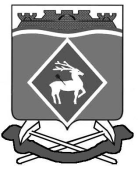 РОССИЙСКАЯ ФЕДЕРАЦИЯРОСТОВСКАЯ ОБЛАСТЬБЕЛОКАЛИТВИНСКИЙ РАЙОНМУНИЦИПАЛЬНОЕ ОБРАЗОВАНИЕ«ГОРНЯЦКОЕ СЕЛЬСКОЕ ПОСЕЛЕНИЕ»СОБРАНИЕ ДЕПУТАТОВ ГОРНЯЦКОГО СЕЛЬСКОГО ПОСЕЛЕНИЯРЕШЕНИЕ № 101О внесении изменений в решение Собрания депутатов Горняцкого сельского поселения от 07.11.2012 года № 06           В порядке применения статьи 33 Градостроительного кодекса РФ (часть 2, пункт 2), в связи с необходимостью совершенствования порядка регулирования землепользования и застройки на территории Горняцкого сельского поселения, выявления фактов,  при которых в результате применения правил землепользования и застройки земельные участки и объекты капитального строительства не используются эффективно, причиняется вред их правообладателям, не реализуются права и законные интересы граждан, в соответствии со статьей 31 Градостроительного кодекса Российской Федерации от 29.12.2004 №190-ФЗ, Уставом муниципального образования «Горняцкое сельское поселение», в целях обеспечения градостроительного регулирования на территории Горняцкого сельского поселения, Собрание депутатов Горняцкого сельского поселения,РЕШИЛО:Внести изменения в часть 7 статьи 9 «Градостроительное зонирование территории и установление градостроительных регламентов» главы II. «Регулирование землепользования и застройки органами местного самоуправления» правил землепользования и застройки Горняцкого сельского поселения, изложив часть 7 в следующей редакции:«7. Всегда разрешенными видами использования, при условии соответствия нормативам градостроительного проектирования, техническим регламентам и санитарно-эпидемиологическим правилам, и нормативам, являются:7.1. фельдшерский-акушерский пункт;7.2. расчистка русла рек с целью реабилитации и пропускной способности;7.3. временное складирование грунта при производстве земляных работ, в том числе очистке русла рек;»1. Градостроительным регламентом правовой режим части земельного участка в х. Погорелов, ул. Сергея Саринова, 59 определяется как «ЗОНА ЗАСТРОЙКИ ИНДИВИДУАЛЬНЫМИ ЖИЛЫМИ ДОМАМИ» (Ж.1.), фактическое использование территории и эксплуатации объектов капитального строительства требует изменения правового режима на другой вид территориальной зоны «ОБЩЕСТВЕННО-ДЕЛОВАЯ ЗОНА» (ОД). (Схема 1). Основаниями для рассмотрения вопроса об изменении градостроительных регламентов с учетом изменения установленного правилами землепользования и застройки Горняцкого сельского поселения вида территориальной зоны являются, обращения собственников объектов, которым отказано в осуществлении государственного кадастрового учета земельных участков.2. В целях устранения фактов, при которых в результате применения правил землепользования и застройки препятствуют функционированию и размещению объектов капитального строительства местного значения, а также не реализуются права и законные интересы граждан, внести изменения в статью23 «Списки видов разрешенного использования земельных участков и объектов капитального строительства по зонам» части III «Градостроительные регламенты» и дополнив:2.1. Ж.1. «ЗОНА ЗАСТРОЙКИ ИНДИВИДУАЛЬНЫМИ ЖИЛЫМИ ДОМАМИ»- «Условно разрешенные виды использования» дополнить следующим пунктом:«13.объекты автосервиса, автомойки.»2.2. Ж.2 «ЗОНА ЗАСТРОЙКИ МАЛОЭТАЖНЫМИ ЖИЛЫМИ ДОМАМИ»- «Условно разрешенные виды использования» дополнить следующим пунктом:«10. объекты автосервиса, автомойки.»2.3. Р1 «ЗОНА ПРИРОДНОГО ЛАДШАФТА»- «Условно разрешенные виды использования» дополнить следующим пунктом:«16. сооружение связи, радиовещания и телевидения.»3. В целях исполнения пункта 2 подпункта 2.2 предписания министерства строительства, архитектуры и территориального развития Ростовской области от 10.06.2015 № 26/2967, внести изменения в предельные параметры разрешенного строительства, реконструкции объектов капитального строительства статьи 23 части III «Градостроительные регламенты»:3.1. применительно к зоне Ж.1 «ЗОНА ЗАСТРОЙКИ ИНДИВИДУАЛЬНЫМИ ЖИЛЫМИ ДОМАМИ» «Предельные параметры разрешенного строительства, реконструкции объектов капитального строительства для зоны Ж.1» изложив пункты 2, 3 в следующей редакции:«2.  Минимальные отступы:- Минимальные отступы от границ земельных участков в целях определения мест допустимого размещения зданий, строений и сооружений для объектов основного вида разрешенного использования: в случаи  блокировки - 0 м, в остальных случаях 3 м;-  от объектов основного вида разрешенного использования до красных линий улиц не менее 5 м, от красной линии проездов не менее 3 м для вновь образуемых земельных участков, расстояние от хозяйственных построек до красных линий улиц 5м, проездов не менее 1 м. Для застроенных территорий минимальный отступ допускается по линии сложившейся застройки, при условии существующей ширины улиц в красных линиях не ниже установленного предела;-   до границы соседнего участка по санитарно-бытовым условиям: от домов не менее 3 м, от построек для содержания скота и птицы не менее 4 м, от других построек (бани, гаража и др.) не менее 1 м, от стволов деревьев и кустарников не менее - 2 м.Данные отступы действуют в отношении вновь образуемых земельных участков с момента утверждения изменений настоящих правил. В отношении земельных участков на территории сложившейся застройки - по согласованию с главным архитектором района. 3. Минимальные размеры озелененной территории для объектов основного вида разрешенного использования должны иметь коэффициент озеленения не менее 30%, для всех остальных объектов данной зоны принимаются в соответствии с Региональными нормативами градостроительного проектирования.»3.2. применительно к зоне Ж.2 «ЗОНА ЗАСТРОЙКИ МАЛОЭТАЖНЫМИ ЖИЛЫМИ ДОМАМИ» «Предельные параметры разрешенного строительства, реконструкции объектов капитального строительства для зон Ж.2» изложив пункт 3, 4   в следующей редакции:«3.  Минимальные отступы:- Минимальные отступы от границ земельных участков в целях определения мест допустимого размещения зданий, строений и сооружений для объектов жилищного строительства - 3 м (при соблюдении Федерального закона от 22.07.2008 № 123-ФЗ «Технический регламент о требованиях пожарной безопасности»), для остальных объектов капитального строительства основного вида разрешенного использования минимальные отступы принимаются в соответствии с Региональными нормативами градостроительного проектирования.- от стен зданий и сооружений до красных линий магистральных улиц не менее 5 м, от красной линии проездов не менее 3 м. Размещение крылец и консольных элементов зданий (балконов, козырьков, карнизов) за пределами красных линий не допускается. Исключение составляют консольные элементы зданий, расположенные на высоте более 4,5 м от уровня земли.Указанные расстояния измеряются от наружной стены здания в уровне цоколя. Декоративные элементы (а также лестницы, приборы освещения, камеры слежения и др.), выступающие за плоскость фасада не более 0,6 м, допускается не учитывать. При развитии застроенных территорий (при условии существующей ширины улиц в красных линиях не ниже установленного предела) допускается размещение встроено-пристроенных и пристроенных объектов, а также объектов общественного назначения по красным линиям.4. Все земельные участки многоквартирных жилых домов должны иметь коэффициент озеленения не менее 10%, для всех остальных объектов данной зоны принимаются в соответствии с Региональными нормативами градостроительного проектирования. При формировании земельных участков многоквартирных жилых домов части придомовых открытых озелененных пространств (до 30% их площади) могут быть выделены для объединения в самостоятельные земельные участки внутриквартальных скверов (садов) с последующим оформлением в общую долевую собственность.»4. Согласно Федеральному закону от 21.10.2013 № 282-ФЗ о внесение изменений в Водный кодекс вступившие в силу с 01.11.2013, внести изменения в статью 24 «Ограничения использования земельных участков и объектов капитального строительства, устанавливаемые в соответствии с законодательством Российской Федерации» части III «Градостроительные регламенты», дополнив:4.1. Пункт 1 «Прибрежная защитная полоса» дополнить видами деятельности запрещенных в границах прибрежной защитной полосы, подпунктами:«8. размещение автозаправочных станций, складов горюче-смазочных материалов (за исключением случаев, если автозаправочные станции, склады горюче-смазочных материалов размещены на территориях портов, судостроительных и судоремонтных организаций, инфраструктуры внутренних водных путей при условии соблюдения требований законодательства в области охраны окружающей среды и Водного кодекса), станций технического обслуживания, используемых для технического осмотра и ремонта транспортных средств, осуществление мойки транспортных средств;9. размещение специализированных хранилищ пестицидов и агрохимикатов, применение пестицидов и агрохимикатов;10. сброс сточных, в том числе дренажных, вод;11. разведка и добыча общераспространенных полезных ископаемых (за исключением случаев, если разведка и добыча общераспространенных полезных ископаемых осуществляются пользователями недр, осуществляющими разведку и добычу иных видов полезных ископаемых, в границах предоставленных им в соответствии с законодательством Российской Федерации о недрах горных отводов и (или) геологических отводов на основании утвержденного технического проекта в соответствии со статьей 19.1 Закона Российской Федерации от 21.02.1992 года № 2395-1 «О недрах»).»4.2. пункт 2 «Водоохранная зона» дополнить видами деятельности запрещенных в границах прибрежной защитной полосы, подпунктами:«5. размещение автозаправочных станций, складов горюче-смазочных материалов (за исключением случаев, если автозаправочные станции, склады горюче-смазочных материалов размещены на территориях портов, судостроительных и судоремонтных организаций, инфраструктуры внутренних водных путей при условии соблюдения требований законодательства в области охраны окружающей среды и Водного кодекса), станций технического обслуживания, используемых для технического осмотра и ремонта транспортных средств, осуществление мойки транспортных средств;6. размещение специализированных хранилищ пестицидов и агрохимикатов, применение пестицидов и агрохимикатов;7.  сброс сточных, в том числе дренажных, вод;8. разведка и добыча общераспространенных полезных ископаемых (за исключением случаев, если разведка и добыча общераспространенных полезных ископаемых осуществляются пользователями недр, осуществляющими разведку и добычу иных видов полезных ископаемых, в границах предоставленных им в соответствии с законодательством Российской Федерации о недрах горных отводов и (или) геологических отводов на основании утвержденного технического проекта в соответствии со статьей 19.1 Закона Российской Федерации от 21.02.1992 года № 2395-1 «О недрах»).»       5. Настоящее решение вступает в силу с момента официального опубликования.6. Правила землепользования и застройки Горняцкого сельского поселения (с изм., внесенными настоящим решением Собрания депутатов Горняцкого сельского поселения) вступают в силу с момента их официального опубликования муниципальных правовых актов.7. Администрации Горняцкого сельского поселения обеспечить размещение Правил землепользования и застройки на официальном сайте Администрации Горняцкого сельского поселения.8. Контроль за исполнением настоящего решения возложить на начальника отдела муниципального хозяйства Администрации Горняцкого сельского поселения Е.В. Хуторенко и председателя постоянно действующей комиссии Собрания депутатов Горняцкого сельского поселения по правопорядку, защите прав граждан, местному самоуправлению, связям с общественными организациями, партиями, движениями, работе со средствами массовой информации Л.С. Соколову. Глава поселения                                                                О.П. Снисаренкопоселок Горняцкийот 27.04.2016 года № 101ВерноВедущий специалист                                                         А.М. ВетохинаПринятоСобранием депутатов27.04.2016 года